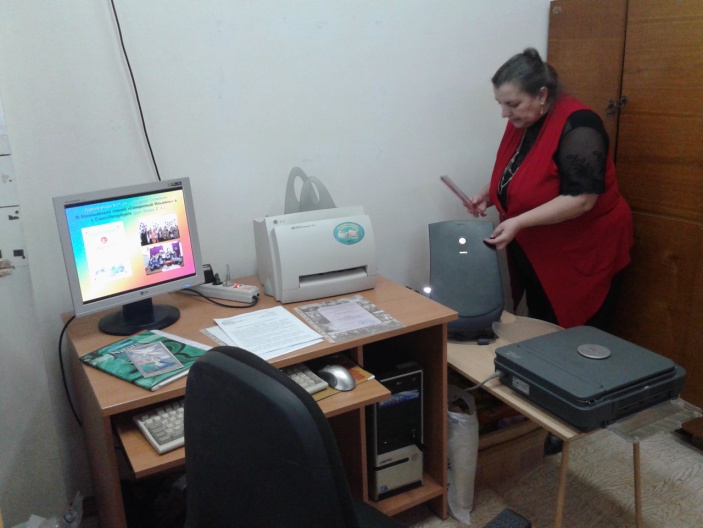 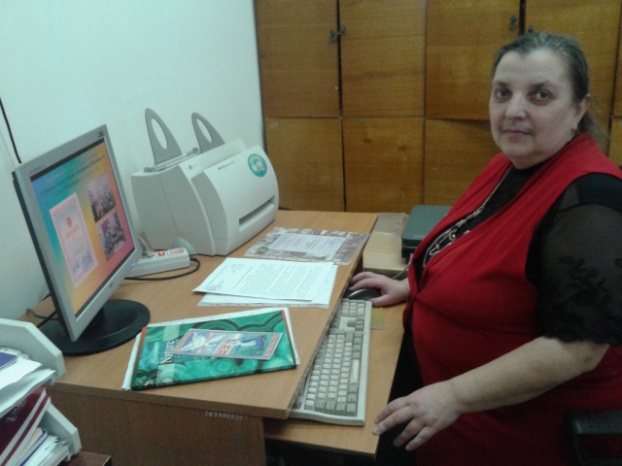 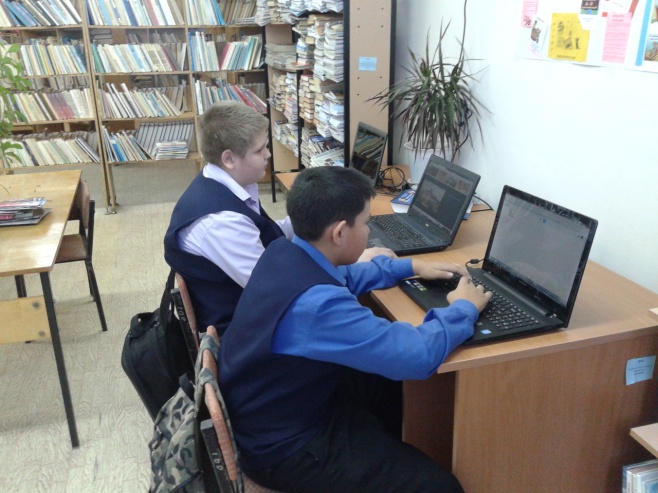 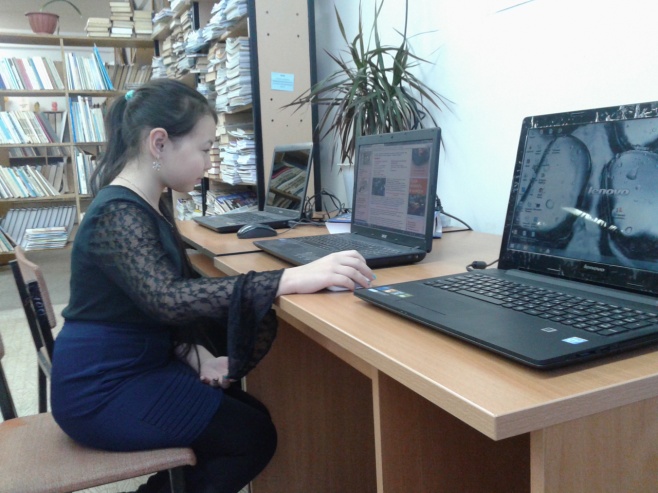 Оснащенность     ЦОР  медиатеки состоят из:Электронной версии учебников (учебники с CD);Учебных и методических CD в фонде медиатеки. Место хранения учебных и методических CD: медиатека и предметные кабинеты. Общее количество ЦОР – 2485 экз.Организация использования цифровых ресурсов.С целью эффективного использования ЦОР в медиатеке ведется их учет и систематизация в соответствии с ББК (библиотечно-библиографической классификацией). Создана электронная БД (база данных) учебников, ЦОР. Для электронной каталогизации используется АИБС (автоматизированная информационно-библиотечная система) МАРК-SQL: версия для школьных библиотек.ЦОР в медиатеке используются учащимися, педагогами, библиотекарем  с целью:подготовки к урокам с использованием ЦОР;помощи в выполнении домашнего задания и создании презентаций;подготовки к проведению воспитательных мероприятий, классных часов, родительских собраний;организации библиотечных выставок, мероприятий, уроков информационной культуры личности;проектной и исследовательской деятельности учащихся;создания собственных цифровых образовательных ресурсов;участия в фестивалях, конкурсах, НПК учащихся и педагогов республиканского, российского и международного уровня;разработки программ урочной и внеурочной деятельности.В медиатеке проводятся обзоры новых поступлений ЦОР; издаются прайс-листы, информационные бюллетени.Уровень использования цифровых ресурсов.Получено и приобретеноУчебники         с CDУчебные и методические          CD  в фонде библиотекиУчебные и методические            CD в кабинетах (учет в медиатеке)На 5.09.2012 г.455135522013-2014 уч. г.7501451132014-2015 уч. г.170130132Август  2015 г.340  3528Итого на 5.09.2015 г.1715 экз.445 экз.325 экз.Учебный годЭлектронная версия учебниковДругие ЦОР2012-2013 уч. г.36 % учащихся 42 % учащихся2013-2014 уч. г.45 % учащихся48 % учащихся2014-2015 уч. г.72 % учащихся60 % учащихся